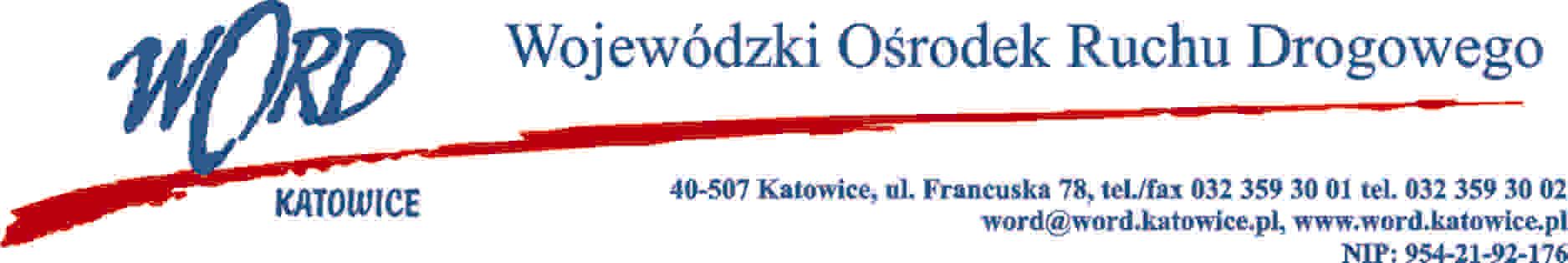 Katowice, dnia 28.12.2022 r. AT-ZP.262.10.21.2022.IDInformacja o wyniku postępowaniaDotyczy: postępowania o udzielenie zamówienia publicznego pn.: Wybór psychologa, który przeprowadzi wykłady na kursach reedukacyjnych w zakresie problematyki przeciwalkoholowej i przeciwdziałaniu narkomanii, na kursach kwalifikacyjnych dla kandydatów na egzaminatorów, na kursach kwalifikacyjnych dla kandydatów na instruktorów, na warsztatach dla egzaminatorów Na podstawie art. 253 ust. 1 w związku z art. 239 ustawy z 11 września 2019 r. Prawo zamówień publicznych (Dz. U. z 2022 r., 1710 ze zm.), Zamawiający informuje, o wyniku postępowania.Najkorzystniejszą ofertę w przedmiotowym postępowaniu złożyła firma: EGO Pracownia Psychologiczna Joanna Biel  44-100 Gliwice ul. Berbeckiego 9.Poniżej Zamawiający przekazuje nazwę firmy i siedzibę Wykonawcy, który złożył ofertę wraz z punktacją przyznaną ofercie i łączną punktacją:Umowa z wybranym Wykonawcą zostanie podpisana zgodnie z zapisami art. 308 ust. 3 pkt 1 Pzp.W oryginale podpis:
Dyrektor – Krzysztof PrzybylskiLp.Nazwa i adres firmyCena brutto (zł) za 1h wykładów/kursów/warsztatów 60%Kryterium zatrudnienia 20%Kryterium aspekty społeczne 20%Łączna punktacja 1.EGO Pracownia Psychologiczna Joanna Biel  44-100 Gliwice ul. Berbeckiego 9 NIP: 552169155860200801.EGO Pracownia Psychologiczna Joanna Biel  44-100 Gliwice ul. Berbeckiego 9 NIP: 55216915586020080